bYmÀ°hnPbnIfmhpI. الفلاح الحقيقي فلاح الآخرة Malayalam – aebmfw]   –  مليالم [ 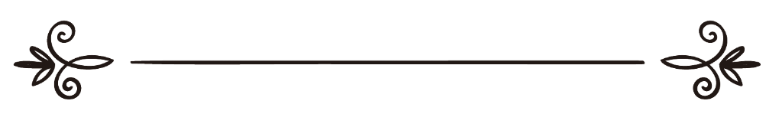 k¿nZv kAv^À kzmZnJv aZo\n سيد سعفر صادق bYmÀ° hnPbnIfmhpI.بِسْمِ اللّهِ الرَّحْمـَنِ الرَّحِيمa\pjysc,\½psS PohnX e£ysa´msW¶v Nn´n¨p t\m¡nbn«pt­m? \mw BkzZn¡pIbpw, kpJn¡pIbpw, A\p`hn¡pIbpw sNbvXpsIm­n cn¡p¶ Cu sFlnI PohnX¯n\v Hcp A´yap­tÃm? AXmbXv \mw a cn¡patÃm? acW¯n\v tijw Hcp PohnXw a\pjy\pt­m? AtXm \mw a ®mbn XoÀ¶mÂ FÃmw Ahkm\nt¨m ?ssZhnI {]hmNI·mcnÂ Ahkm\ambn IS¶v h¶ apl½Zv()bneq sS AhXcn¸n¡s¸« JpÀB\pw, B ssZhnI {KÙ¯nsâ {]mtbmKnI amXrIbmb \_nNcybpw PohnX¯nsâ hgnIm«nbmbn kzoIcn¨mNcn¡p ¶hÀ hnizkn¡p¶Xv acW¯n\v tijamWv bYmÀ° PohnXamcw`n¡p ¶Xv F¶mWv. B PohnX¯nÂ hnPbn¡phm\mhiyamb Imcy§fmWv a cWm\´c PohnX¯nte¡pÅ IrjnbnSamb sFlnI PohnX¯nÂ a\p jyÀ sNt¿­Xv. BcmWv hnPbn, F´mWv bYmÀ° hnPbw?  F´nem Wv hnPbnt¡­Xv. CsXm¶pw Xs¶ Nn´n¡msX, BtemNn¡msX sF lnI hnPbw t\Sm\mWv ]ebmfpIfpw `qanbnÂ A{Ia§fpw, Ipg¸§ fpw D­m¡n sIm­ncn¡p¶Xv. Hcp a{´n Itkc e`n¡m³, Fw FÂ F bmIm³, Hcp ]©mb¯nsâ {]knUâmIm³, IfnIfnÂ hnPbn¡m³, I ¸v t\Sm³, ]mcntZmjnIw e`yaIm³, tem«dnbSn¡m³, Cãs¸«Xv kz´am ¡m³… A§ns\ t]mIp¶p a\pjysâ sFlnIamb taml§fpw hnPb §fpw. F¶mÂ ss\anjnIhpw, tZmjIchpamb Cu hnPbamtWm a\p jysâ bYmÀ° hnPbw. AÃm, F¶v Xs¶bmWv a\pjyXzapÅ, ip²am b _p²nsIm­v Nn´n¡pbpw sN¿p¶ Hmtcm a\pjy\pw ]dbp¶Xv.{]]©{kãmhv Hcp¡nsh¨n«pÅ A\p{Kl§fpsS tJZmcamb kzÀK {]thi\hpw, Ahsâ ITn\ ItTmc in£bnÂ \n¶pÅ tamN\hpamWv a \pjy\v t\Sm\mhp¶ bYmÀ° hnPbw. F¶mÂ a\pjyÀ CsXm¶pw Nn ´n¡msX Cu temI¯nsâ kpJ§fpw, BkzmZ\§fpw ]camh[n t\Sn sbSp¡pIbpw, BkzZn¡pIbpamWv bYmÀ° hnPbsa¶v sXän²cn¨ncn ¡p¶p. \s½ krãn¡pIbpw, ]cn]men¡pIbpw sN¿p¶ {]]© {kãm hnsâ {]kvXmh\ \mw ImWpI:وَمَا هَذِهِ الْحَيَاةُ الدُّنْيَا إِلَّا لَهْوٌ وَلَعِبٌ وَإِنَّ الدَّارَ الْآخِرَةَ لَهِيَ الْحَيَوَانُ لَوْ كَانُوا يَعْلَمُونَ “Cu sFlnI PohnXw hnt\mZhpw IfnbpaÃmsX asäm¶paÃ. XoÀ¨bm bpw ]ctemIw Xs¶bmWv bYmÀ° PohnXw. AhÀ a\Ênem¡nbncps¶ ¦nÂ!” (A³I_q¯v:64)BbXn\mÂ apÉnamb Hcp a\pjy³ Ft¸mgpw hyàamb hnPbamb kzÀKambncn¡Ww Xsâ PohnX e£yam¡­Xv. D¶X\pw {]Xm]hm\p amb Xsâ c£nXmhns\ kt´mjt¯msS I­pap«pIsb¶ ]caamb B \µ¯nsâ hnPbamWv hnizmkn B{Klnt¡­Xv, AXn\mbn«mWv sFln I PohnXs¯ Ah³  D]tbmKs¸Spt¯­Xv. AÃmlp IrXyambn \s½ JpÀB\neqsS ]Tn¸n¡p¶Xv \ap¡v H¶v ]Tn¨p IqsS.كُلُّ نَفْسٍ ذَآئِقَةُ الْمَوْتِ وَإِنَّمَا تُوَفَّوْنَ أُجُورَكُمْ يَوْمَ الْقِيَامَةِ فَمَن زُحْزِحَ عَنِ النَّارِ وَأُدْخِلَ الْجَنَّةَ فَقَدْ فَازَ وَما الْحَيَاةُ الدُّنْيَا إِلاَّ مَتَاعُ الْغُرُورِ (آل عمران:185)“GsXmcp tZlhpw acWw BkzZn¡p¶XmWv. \n§fpsS {]Xn^e§Ä D bnÀs¯gpt¶Â]nsâ \mfnÂ am{Xta \n§Ä¡v ]qÀ®ambn \ÂIs¸SpI bpÅq. At¸mÄ BÀ \cI¯nÂ \n¶v AIän \nÀ¯s¸SpIbpw kzÀK ¯nÂ {]thin¸n¡s¸SpIbpw sN¿p¶pthm Ah\mWv hnPbw t\Sp¶Xv. sFlnI PohnXw I_fn¸n¡p¶ Hcp hn`haÃmsX asäm¶paÃ. (Bep Cw dm³ :185)kzÀK {]thi\t¯¡mÄ D¯aamb hnPbw asä´mWpÅXv, \cItam N\t¯¡mÄ henb hnPbw F´mWpÅXv. \mw Nn´n¡pI. {]hmNIs\ A\p[mh\w sN¿p¶ apÉnw {]hmNIsâ hN\§fneqsS kzÀK {]thi \sa¶ bYmÀ° hnPbs¯ a\knem¡pt¼mÄ {]hmNIsâ hN\w Ah ³ {i²nt¡­XntÃ, ]Tnt¡­XntÃ? H¶p Nn´n¨p t\m¡q, apÉnw k tlmZc§sf, Ahkm\ \mfnÂ AÃmlp \cI¯n\v apIfnÂ \m«p¶ ]m ehpw,AXnsâ Ccp ]mÀiz§fnepambpÅ sImfp¯pIfpw, apÅpIfpw, A Xnsâ hgphgp¸pw, ss\ÀaeyXbpw FÃmw H¶v BtemNn¡pI, CXneqsS bmWv a\pjy³ Ah³ sNbvX IÀ½§fpambn IS¶v t]mtI­Xv. kÂI À½amWv A[nIsa¦nÂ AXneqsS IS¶v kzÀK¯nÂ {]thin¡pI F¶ D¶Xamb hnPbw e`yamIpw, t\sc adn¨msW¦nÂ Gähpw henb ]cmP bamb \cIhpambncn¡pw. FÃmhcpw \cIw ZÀin¡pIsa¶mWv JpÀB³ ]Tn¸n¡p¶Xv. D¶X hnPbw e`n¨bmfpIÄ¡v X\n¡v e`n¨ hnPbw F{X am{Xaps­¶v a\knem¡m\pw, Xm³ c£s¸«ncn¡p¶Xv F{X `oIcXbn Â, in£bnÂ \n¶pamsW¶v IrXyambn a\knem¡m³ Ah\v \cIw Im Wn¡s¸Sp¶p. JpÀB³ ]dbp¶p:(وَإِنْ مِنْكُمْ إِلَّا وَارِدُهَا كَانَ عَلَى رَبِّكَحَتْمًا مَقْضِيًّا * ثُمَّ نُنَجِّي الَّذِينَ اتَّقَوْا وَنَذَرُ الظَّالِمِينَفِيهَا جِثِيًّا) (مريم 81-82:)“AÃmlphn\v ]pdsa AhÀ ssZh§sf kzoIcn¨ncn¡pIbmWv. AhÀ C hÀ¡v ]n³_eamIp¶Xn\v th­n. AÃ, ChÀ Bcm[\ \S¯nb Imcyw Xs¶ AhÀ \ntj[n¡pIbpw, AhÀ ChÀ¡v FXncmbn¯ocpIbpw sN ¿p¶XmWv.” (aÀbw:81þ82)Cu kµÀ`¯nÂ hnPbn¡p¶hcnÂ s]«hcmtWm \mw, AXn \mhiy amb Imcy§Ä sN¿p¶hcmtWm \mw F¶v Nn´n¨v t\m¡pI. AÃmlp sh, R§sfÃmhscbpw \o c£s¸Spt¯Wta. AXn\mhiyamb Imcy§ Ä Fs´ÃmamsW¶v \mw a\knem¡pI. AXv hniZoIcn¡p¶ Bb¯v \mw hmbn¡pI:(وَمَنْ يُطِعِ اللَّهَ وَرَسُولَهُ وَيَخْشَ اللَّهَ وَيَتَّقْهِفَأُولَئِكَ هُمُ الْفَائِزُونَ) (النور: 52)“AÃmlpshbpw dkqens\bpw A\pkcn¡pIbpw, AÃmlpsh `bs¸SpI bpw Aht\mSv kq£vaX ]peÀ¯pIbpw sN¿p¶hcmtcm AhÀ Xs¶bm Wv hnPbw t\SnbhÀ” (\qÀ: 52)Cu Bb¯nÂ \mev Imcy§fmWv hnPb¯nsâ \n[m\ambn AÃmlp \s½ IrXyambn ]Tn¸n¡p¶Xv.AÃmlphns\ A\pkcn¡pI.dkqens\ A\pkcn¡pI.D¶X\pw ]cnip²\pamb AÃmlphnsâ ap¶nÂ \nÂt¡­h\m WtÃmsb¶ t_m[w a\knem­mhpI.AÃmlphnsâ \nba§Ä PohnX¯nÂ ]IÀ¯pIbpw, hntcm[ §fnÂ \n¶pw, sXäp Ipä§fnÂ \n¶pw hn«v \nÂ¡pIsb¶ kq £vaXm t_m[apÅh\mhpIbpw sN¿pI.Cu \mev Imcy§Ä BcpsS PohnX¯nept­m Ah³ hnPbn¡p¶h tcmsSm¸ambncn¡pw. Cu hnPb¯n\v tijw hnizmknIÄ¡v e`n¡m\ncn ¡p¶ A\p{Kl§sf kw_Ôn¨v \mw H¶v Nn´n¡pI.AÃmlp ]dbp¶p:(إِنَّلِلْمُتَّقِينَ مَفَازًا * حَدَائِقَ وَأَعْنَابًا * وَكَوَاعِبَ أَتْرَابًا * وَكَأْسًا دِهَاقًا * لَا يَسْمَعُونَ فِيهَا لَغْوًا وَلَا كِذَّابًا * جَزَاءًمِنْ رَبِّكَ عَطَاءً حِسَابًا) (النبأ::31-36)“XoÀ¨bmbpw kq£vaX ]men¨hÀ¡v hnPbap­v. AXmbXv (kzÀK¯n se) tXm«§fpw ap´ncnIfpw, XpSp¯ amÀhnSapÅ ka {]mb¡mcmb Xcp WnIfpw. \ndª ]m\]m{X§fpw. AhnsS A\mhiyamb Hcp hmt¡m H cp hymP hmÀ¯tbm AhÀ tIÄ¡pIbnÃ. (AXv) \nsâ c£nXmhn¦Â \n¶pÅ Hcp {]Xn^ehpw, IWs¡m¯ Hcp k½m\hpamIp¶p” (\_Av: 31þ36)kzÀK ku`mKyw e`n¨ hnizmknIÄ D¶X hnPbw e`n¨v sIm­v kzÀ K¯nÂ {]thin¡p¶XmWv. AXv D¶Xamb hnPbw Xs¶bmWv. AÃmlp ]dbp¶Xv \mw hmbn¡pI.(يَوْمَ تَرَى الْمُؤْمِنِينَوَالْمُؤْمِنَاتِ يَسْعَى نُورُهُمْ بَيْنَ أَيْدِيهِمْ وَبِأَيْمَانِهِمْبُشْرَاكُمُ الْيَوْمَ جَنَّاتٌ تَجْرِي مِنْ تَحْتِهَا الْأَنْهَارُ خَالِدِينَفِيهَا ذَلِكَ هُوَ الْفَوْزُ الْعَظِيمُ) (الحديد: 12)“kXyhnizmknIsfbpw kXyhnizmkn\nIsfbpw, AhcpsS {]Imiw Ah cpsS ap³`mK§fneqsSbpw heXp`mK§fneqsSbpw k©cn¡p¶ \nebn Â \o ImWp¶ Znhkw! (A¶htcmSv ]dbs¸Spw:) C¶p \n§Ä¡pÅ k t´mj hmÀ¯ Nne kzÀKt¯m¸pIsf ]änbmIp¶p. AhbpsS Xmgv`mK ¯p IqSn AcphnIÄ HgpIns¡m­ncn¡pw. \n§Ä AXnÂ \nXyhmknI fmbncn¡pw. AXv al¯mb `mKyw Xs¶bmWv.” (lZoZv:12)(إِنَّ الَّذِينَ آمَنُوا وَعَمِلُوا الصَّالِحَاتِلَهُمْ جَنَّاتٌ تَجْرِي مِنْ تَحْتِهَا الْأَنْهَارُ ذَلِكَ الْفَوْزُالْكَبِيرُ) (البروج: 11)“hnizkn¡pIbpw kÂIÀ½§Ä {]hÀ¯n¡pIbpw sNbvXhcmtcm Ah À¡v Xmgv`mK¯pIqSn AcphnIÄ HgpIp¶ kzÀKt¯m¸pIfp­v; XoÀ¨. AXs{X henb hnPbw.” (_pdqPv:11)kzÀK {]thi\sa¶ hnPbw e`n¨hÀ¡v AXnal¯mb Hcp hnPbw IqSn t\Sm\p­v, AXv D¶X\pw {]Xm]hm\pamb AÃmlphns\ I­p ap «pIsb¶XmWv. AXn\v th­nbmWv {]hÀ¯n¡p¶h³ {]hÀ¯nt¡­ Xv F¶v JpÀB³ hyàam¡p¶Xv \mw ImWpI:(إِنَّهَذَا لَهُوَ الْفَوْزُ الْعَظِيمُ * لِمِثْلِ هَذَا فَلْيَعْمَلِ الْعَامِلُونَ ) (الصّافات: 60-61)“XoÀ¨bmbpw CXp Xs¶bmWv al¯mb `mKyw. CXpt]msebpÅXn\v th­nbmIs« {]hÀ¯I·mÀ {]hÀ¯n¡p¶Xv.” (kzm^m¯v: 60-þ 61)D¶Xamb hnPbw hcn¡m³ JpÀB³ IrXyambn \ap¡v ]Tn¸n¨v Xcp ¶ Imcy§fneqsS \aps¡m¶v AÂ]w k©cn¡mw.kz´w IpSpw_¡mtc¡mfpw, ktlmZc§tf¡mfpw, k´m\§tf¡m fpw, ]nXm¡tf¡mfpw AÃmlphns\bpw, Ahsâ dkqens\bpw Cãs¸«v sIm­v hnizmkw Du«nbpd¸n¨v AÃmlphnsâ I£nbmbn XocpI.( لا تَجِدُ قَوْمًا يُؤْمِنُونَ بِاللَّهِ وَالْيَوْمِ الآخِرِ يُوَادُّونَ مَنْ حَادَّ اللَّهَ وَرَسُولَهُ وَلَوْ كَانُوا آبَاءَهُمْ أَوْ أَبْنَاءَهُمْ أَوْ إِخْوَانَهُمْ أَوْ عَشِيرَتَهُمْ أُوْلَئِكَ كَتَبَ فِي قُلُوبِهِمُ الإِيمَانَ وَأَيَّدَهُم بِرُوحٍ مِّنْهُ وَيُدْخِلُهُمْ جَنَّاتٍ تَجْرِي مِن تَحْتِهَا الأَنْهَارُ خَالِدِينَ فِيهَا رَضِيَ اللَّهُ عَنْهُمْ وَرَضُوا عَنْهُ أُوْلَئِكَ حِزْبُ اللَّهِ أَلا إِنَّ حِزْبَ اللَّهِ هُمُ الْمُفْلِحُونَ) (سورة المجادلة: 22)“AÃmlphnepw A´yZn\¯nepw hnizkn¡p¶ Hcp P\X AÃmlpthmSpw Ahsâ dkqent\mSpw FXnÀ¯p \nÂ¡p¶hcpambn kvt\l_Ôw ]pe À¯p¶Xv \o Is­¯pIbnÃ. AhÀ (FXnÀ¸pImÀ)AhcpsS ]nXm¡tfm, ]p{X·mtcm, ktlmZc·mtcm _Ôp¡tfm Bbncp¶mÂ t]mepw. A¯c ¡mcpsS lrZb§fnÂ AÃmlp hnizmkw tcJs¸Sp¯pIbpw Ahsâ ] ¡Â \n¶pÅ Hcp BXva ssNX\yw sIm­v Ah³ AhÀ¡v ]n³_ew \ ÂIpIbpw sNbvXncn¡p¶p. Xmgv`mK¯p IqSn AcphnIÄ HgpIp¶ kzÀK t¯m¸pIfnÂ Ah³ Ahsc {]thin¸n¡pIbpw sN¿pw. AhcXnÂ \n XyhmknIfmbncn¡pw. AÃmlp Ahsc ]än Xr]vXns¸«ncn¡p¶p. AhÀ Ahs\ ]änbpw Xr]vXns¸«ncn¡p¶p.A¯c¡mcmIp¶p AÃmlphnsâ I £n. AdnbpI: XoÀ¨bmbpw AÃmlphnsâ I£nbmIp¶p hnPbw {]m]n ¡p¶hÀ” (apPmZe: 22).AÃmlphns\bpw, Ahsâ dkqens\bpw A\pkcn¡pI:(تِلْكَ حُدُودُ اللَّهِ وَمَن يُطِعِ اللَّهَ وَرَسُولَهُ يُدْخِلْهُ جَنَّاتٍ تَجْرِي مِن تَحْتِهَا الأَنْهَارُ خَالِدِينَ فِيهَا وَذَلِكَ الْفَوْزُ الْعَظِيمُ)(النساء - : 13) “AÃmlphnsâ \nba]cn[nIfmIp¶p Chsbms¡. GsXmcmÄ AÃmlp hns\bpw Ahsâ ZqXs\bpw A\pkcn¡p¶pthm Ahs\ AÃmlp Xmgv `mK¯v IqSn AcphnIÄ HgpIp¶ kzÀKt¯m¸pIfnÂ {]thin¸n¡p¶Xm Wv. AhcXnÂ \nXyhmknIfmbncn¡pw. AXs{X al¯mb hnPbw.” (\n kmAvv: 13)kXyw ]dbpI.(قَالَ اللَّهُ هَذَا يَوْمُ يَنفَعُ الصَّادِقِينَ صِدْقُهُمْ لَهُمْ جَنَّاتٌ تَجْرِي مِن تَحْتِهَا الأَنْهَارُ خَالِدِينَ فِيهَا أَبَدًا رَّضِيَ اللَّهُ عَنْهُمْ وَرَضُواْ عَنْهُ ذَلِكَ الْفَوْزُ الْعَظِيمُ)(سورة المائدة: 119)“AÃmlp ]dbpw: CXv kXyhm·mÀ¡v X§fpsS kXykÔX {]tbmP\ s¸Sp¶ ZnhkamIp¶p.AhÀ¡v Xmgv`mK¯v IqSn AcphnIÄ HgpIp¶ kz ÀKt¯m¸pIfp­v. AhcXnÂ \nXyhmknIfmbncn¡pw. Ahsc¸än AÃm lp Xr]vXns¸«ncn¡p¶p. AhÀ Ahs\¸änbpw Xr]vXns¸«ncn¡p¶p. AX s{X al¯mb hnPbw” (amCZ: 119). hnip²JpÀB\pw Xncpkp¶¯pw apt¶m«v sh¡p¶ BZÀiw kzoIcn ¨p sIm­v bYmÀ° hnizmknIfmbn XocpI.(وَعَدَ اللَّهُ الْمُؤْمِنِينَ وَالْمُؤْمِنَاتِ جَنَّاتٍ تَجْرِي مِن تَحْتِهَا الأَنْهَارُ خَالِدِينَ فِيهَا وَمَسَاكِنَ طَيِّبَةً فِي جَنَّاتِ عَدْنٍ وَرِضْوَانٌ مِّنَ اللَّهِ أَكْبَرُ ذَلِكَ هُوَ الْفَوْزُ الْعَظِيمُ)(سورة التوبة: 72)“kXyhnizmknIÄ¡pw kXyhnizmkn\nIÄ¡pw Xmgv`mK¯v IqSn Acphn IÄ HgpIp¶ kzÀKt¯m¸pIÄ AÃmlp hmKvZm\w sNbvXncn¡p¶p. Ah À AXnÂ \nXyhmknIfmbncn¡pw. Ønc hmk¯n\pÅ tXm«§fnÂ hn injvSamb ]mÀ¸nS§fpw(hmKvZm\w sNbvXncn¡p¶p.) F¶mÂ AÃmlphn ¦Â \n¶pÅ {]oXnbmWv Gähpw hepXv.AXs{X al¯mb hnPbw.”(Xu _: 72)AÃmlphnsâ amÀK¯nÂ icochpw,k¼¯pw Nnehgn¡pI.(إِنَّ اللَّهَ اشْتَرَى مِنَ الْمُؤْمِنِينَ أَنفُسَهُمْ وَأَمْوَالَهُم بِأَنَّ لَهُمُ الْجَنَّةَ يُقَاتِلُونَ فِي سَبِيلِ اللَّهِ فَيَقْتُلُونَ وَيُقْتَلُونَ وَعْدًا عَلَيْهِ حَقًّا فِي التَّوْرَاةِ وَالإِنجِيلِ وَالْقُرْآنِ وَمَنْ أَوْفَى بِعَهْدِهِ مِنَ اللَّهِ فَاسْتَبْشِرُواْ بِبَيْعِكُمُ الَّذِي بَايَعْتُم بِهِ وَذَلِكَ هُوَ الْفَوْزُ الْعَظِيمُ ) (سورة التوبة: 111)“XoÀ¨bmbpw kXyhnizmknIfpsS ]¡Â \n¶v, AhÀ¡v kzÀKap­mbn cn¡pI F¶Xn\p ]Icambn AhcpsS tZl§fpw AhcpsS [\hpw AÃm lp hm§nbncn¡p¶p. AhÀ AÃmlphnsâ amÀK¯nÂ bp²w sN¿p¶p. A§s\ AhÀ sImÃpIbpw sImÃs¸SpIbpw sN¿p¶p. (A§s\ AhÀ kzÀKmhIminIfmIp¶p.)Xudm¯nepw C©oenepw JpÀB\nepw Xsâ ta Â _m[yXbmbn AÃmlp {]Jym]n¨ kXyhmKvZm\as{X AXv. AÃmlp sh¡mf[nIw Xsâ IcmÀ \ndthäp¶h\mbn Bcp­v? AXn\mÂ \n§Ä (AÃmlphpambn) \S¯nbn«pÅ B CS]mSnÂ kt´mjw sImÅphn³.A Xp Xs¶bmWv al¯mb `mKyw'. (Xu_: 111)(لَكِنِ الرَّسُولُ وَالَّذِينَ آمَنُواْ مَعَهُ جَاهَدُواْ بِأَمْوَالِهِمْ وَأَنفُسِهِمْ وَأُولَئِكَ لَهُمُ الْخَيْرَاتُ وَأُولَئِكَ هُمُ الْمُفْلِحُونَ أَعَدَّ اللَّهُ لَهُمْ جَنَّاتٍ تَجْرِي مِن تَحْتِهَا الأَنْهَارُ خَالِدِينَ فِيهَا ذَلِكَ الْفَوْزُ الْعَظِيمُ)سورة التوبة: 88-89 )“]s£, dkqepw At±lt¯msSm¸w hnizkn¨hcpw X§fpsS kz¯p¡ Ä sIm­pw icoc§Ä sIm­pw kacw sNbvXp. AhÀ¡mWv \·IfpÅ Xv. AhÀ Xs¶bmWv hnPbw {]m]n¨hÀ. AÃmlp AhÀ¡v Xmgv`mK¯v IqSn AcphnIÄ HgpIp¶ kzÀKt¯m¸pIÄ Hcp¡nsh¨ncn¡p¶p. Ahc XnÂ \nXyhmknIfmbncn¡pw. AXs{X al¯mb hnPbw” (Xu_:88þ89)bYmÀ° hnizmkw kzoIcn¨v AÃmlphns\ `bs¸«v sIm­v JpÀB \pw Xncpkp¶¯pw ]Tn¸n¡p¶ AÃmlphnsâ Huenbm¡fnÂ DÄs¸Sp hm³ ]cn{ian¡pI. A§s\bpÅ Huenbm¡Ä¡v hnPbaps­¶v JpÀ B³ ]Tn¸n¡p¶p.(أَلا إِنَّ أَوْلِيَاء اللَّهِ لاَ خَوْفٌ عَلَيْهِمْ وَلاَ هُمْ يَحْزَنُونَ * الَّذِينَ آمَنُواْ وَكَانُواْ يَتَّقُونَ * لَهُمُ الْبُشْرَى فِي الْحَيَاةِ الدُّنْيَا وَفِي الآخِرَةِ لاَ تَبْدِيلَ لِكَلِمَاتِ اللَّهِ ذَلِكَ هُوَ الْفَوْزُ الْعَظِيمُ)(سورة يونس: 64){i²n¡pI: XoÀ¨bmbpw AÃmlphnsâ an{X§fmtcm AhÀ¡v bmsXmcp `bhpanÃ. AhÀ ZpxJnt¡­n hcnIbpanÃ. hnizkn¡pIbpw kq£vaX ]men¨p sIm­ncn¡pIbpw sN¿p¶hcs{X AhÀ AhÀ¡mWv sFlnI PohnX¯nepw ]ctemI¯pw kt´mj hmÀ¯bpÅXv. AÃmlphnsâ h N\§Ä¡v bmsXmcp amähpanÃ. AXp (kt´mjhmÀ¯) Xs¶bmWv al ¯mb `mKyw”. (bq\pkv:64)Xn·IÄ Dt]£n¨p sIm­v \·IfpsS hmàm¡fmbn Pohn¡pI.( وَقِهِمُ السَّيِّئَاتِ وَمَن تَقِ السَّيِّئَاتِ يَوْمَئِذٍ فَقَدْ رَحِمْتَهُ وَذَلِكَ هُوَ الْفَوْزُ الْعَظِيمُ )(سورة غافر: 9)“Ahsc \o Xn·IfnÂ \n¶v Im¡pIbpw sNt¿Wta. At¶ Znhkw \o GsXmcmsf Xn·IfnÂ \n¶v Im¡p¶pthm, Aht\mSv XoÀ¨bmbpw \o I cpW ImWn¨ncn¡p¶p. AXp Xs¶bmIp¶p alm`mKyw”. (Kzm^nÀ: 9)AÃmlphnepw, A´yZn\¯nepw hnizkn¡pIbpw, AÃmlphnsâ amÀK ¯nÂ X§fpsS k¼¯v sIm­pw, icocw sIm­pw [À½ kacw sN¿p Ibpw sN¿pI.( يَا أَيُّهَا الَّذِينَ آمَنُوا هَلْ أَدُلُّكُمْ عَلَى تِجَارَةٍ تُنجِيكُم مِّنْ عَذَابٍ أَلِيمٍ تُؤْمِنُونَ بِاللَّهِ وَرَسُولِهِ وَتُجَاهِدُونَ فِي سَبِيلِ اللَّهِ بِأَمْوَالِكُمْ وَأَنفُسِكُمْ ذَلِكُمْ خَيْرٌ لَّكُمْ إِن كُنتُمْ تَعْلَمُونَ يَغْفِرْ لَكُمْ ذُنُوبَكُمْ وَيُدْخِلْكُمْ جَنَّاتٍ تَجْرِي مِن تَحْتِهَا الأَنْهَارُ وَمَسَاكِنَ طَيِّبَةً فِي جَنَّاتِ عَدْنٍ ذَلِكَ الْفَوْزُ الْعَظِيمُ )(سورة الصف:10-12)“kXyhnizmknItf, thZ\mP\Iamb in£bnÂ \n¶v \n§sf c£n¡p ¶ Hcp I¨hSs¯¸än Rm³ \n§Ä¡v Adnbn¨v Xcs«tbm? \n§Ä A Ãmlphnepw Ahsâ ZqX\nepw hnizkn¡Ww. AÃmlphnsâ amÀK¯nÂ \n§fpsS kz¯p¡Ä sIm­pw icoc§Ä sIm­pw \n§Ä kacw sN ¿pIbpw thWw. AXmWv \n§Ä¡v KpWIcambn«pÅXv. \n§Ä Adnhp ÅhcmsW¦nÂ. F¦nÂ Ah³ \n§Ä¡v \n§fpsS ]m]§Ä s]mdp¯p XcnIbpw Xmgv`mK¯vIqSn AcphnIÄ HgpIp¶ kzÀKt¯m¸pIfnepw,Øn chmk¯n\pÅ kzÀKt¯m¸pIfnse hninjvSamb hkXnIfnepw Ah³ \n§sf {]thin¸n¡pIbpw sN¿p¶XmWv.AXs{X al¯mb `mKyw”.(kz ^v^v: 10- þ12)AÃmlphnÂ hnizkn¨v sIm­v kÂIÀ½§Ä sN¿pI. (يَوْمَ يَجْمَعُكُمْ لِيَوْمِ الْجَمْعِ ذَلِكَ يَوْمُ التَّغَابُنِ وَمَن يُؤْمِن بِاللَّهِ وَيَعْمَلْ صَالِحًا يُكَفِّرْ عَنْهُ سَيِّئَاتِهِ وَيُدْخِلْهُ جَنَّاتٍ تَجْرِي مِن تَحْتِهَا الأَنْهَارُ خَالِدِينَ فِيهَا أَبَدًا ذَلِكَ الْفَوْزُ الْعَظِيمُ )(سورة التغابن: 9)“B kt½f\Zn\¯n\v \n§sf Ah³ Hcpan¨pIq«p¶ Znhkw ({it²b amIp¶p.) AXmWv \jvSw shfns¸Sp¶ Znhkw. BÀ AÃmlphnÂ hniz kn¡pIbpw kÂIÀ½w {]hÀ¯n¡pIbpw sN¿p¶pthm Ahsâ ]m]§ Ä AÃmlp ambv¨p IfbpIbpw Xmgv`mK¯pIqSn AcphnIÄ HgpIp¶ kz ÀKt¯m¸pIfnÂ Ahs\ {]thin¸n¡pIbpw sN¿p¶XmWv. AXnÂ (kz ÀK¯nÂ) AhÀ \nXyhmknIfmbncn¡pw. AXs{X al¯mb `mKyw'(XKm _p³:9)(فَأَمَّا الَّذِينَ آمَنُوا وَعَمِلُوا الصَّالِحَاتِ فَيُدْخِلُهُمْ رَبُّهُمْ فِي رَحْمَتِهِ ذَلِكَ هُوَ الْفَوْزُ الْمُبِينُ ) (سورة الجاثية: 30)“F¶mÂ hnizkn¡pIbpw kÂIÀ½w {]hÀ¯n¡pIbpw sNbvXhcmtcm Ahsc AhcpsS c£nXmhv Xsâ ImcpWy¯nÂ {]thin¸n¡p¶XmWv. AXp Xs¶bmIp¶p hyIvXamb `mKyw'.(PmYnb: 30)AZriy Imcy§fnÂ hnizkn¡pIbpw, \akvImcw \ne\nÀ¯pIbpw, AÃmlp AhXcn¸n¨n«pÅ thZ{KÙ§fnepw, Ahkm\ \mfnepw hnizkn ¡pIbpw sNbvXhÀ hnPbnIfmsW¶v JpÀB³ ]dbp¶p.(الَّذِينَ يُؤْمِنُونَ بِالْغَيْبِ وَيُقِيمُونَ الصَّلاةَ وَمِمَّا رَزَقْنَاهُمْ يُنفِقُونَ وَالَّذِينَ يُؤْمِنُونَ بِمَا أُنزِلَ إِلَيْكَ وَمَا أُنزِلَ مِن قَبْلِكَ وَبِالآخِرَةِ هُمْ يُوقِنُونَ أُوْلَئِكَ عَلَى هُدًى مِّن رَّبِّهِمْ وَأُولَئِكَ هُمُ الْمُفْلِحُونَ)(سورة البقرة:3-5)“AZriyImcy§fnÂ hnizkn¡pIbpw, {]mÀ°\ AYhm \akvImcw apd {]Imcw \nÀhln¡pIbpw, \mw \ÂInb k¼¯nÂ \n¶v sNehgn¡pI bpw, \n\¡pw \nsâ ap³KmanIÄ¡pw \ÂIs¸« ktµi¯nÂ hnizkn ¡pIbpw, ]ctemI¯nÂ ZrVambn hnizkn¡pIbpw sN¿p¶hcs{X A hÀ (kq£vaX ]men¡p¶hÀ). AhcpsS \mY³ ImWn¨ t\ÀhgnbnemIp ¶p AhÀ. AhÀ Xs¶bmIp¶p km£mÂ hnPbnIÄ.” (_Jd: 3þ5)\·bnte¡v £Wn¡pIbpw, \· IÂ]n¡pIbpw, Xn· hntcm[n¡pI bpw sN¿pI.(وَلْتَكُن مِّنكُمْ أُمَّةٌ يَدْعُونَ إِلَى الْخَيْرِ وَيَأْمُرُونَ بِالْمَعْرُوفِ وَيَنْهَوْنَ عَنِ الْمُنكَرِ وَأُولَئِكَ هُمُ الْمُفْلِحُونَ )(سورة آل عمران:104 )“\·bnte¡v £Wn¡pIbpw, kZmNmcw IÂ]n¡pIbpw, ZpcmNmc¯nÂ \n¶v hne¡pIbpw sN¿p¶ Hcp kapZmbw \n§fnÂ \n¶v D­mbncn¡ s«. Ahcs{X hnPbnIÄ” (Bep Cwdm³: 104)hnip²JpÀB\te¡pw, Xncpkp¶¯nte¡pw hnfn¡s¸«mÂ AXn\v D ¯cw \ÂIpIbpw, AXv A\pkcn¡pIbpw sN¿p¶hÀ.( إِنَّمَا كَانَ قَوْلَ الْمُؤْمِنِينَ إِذَا دُعُوا إِلَى اللَّهِ وَرَسُولِهِ لِيَحْكُمَ بَيْنَهُمْ أَن يَقُولُوا سَمِعْنَا وَأَطَعْنَا وَأُولَئِكَ هُمُ الْمُفْلِحُونَ) (سورة النور: 51)“X§Ä¡nSbnÂ (dkqÂ) XoÀ¸pIÂ]n¡p¶Xn\mbn AÃmlphnte¡pw d kqente¡pw hnfn¡s¸«mÂ kXyhnizmknIfpsS hm¡v, R§Ä tIÄ¡p Ibpw A\pkcn¡pIbpw sNbvXncn¡p¶p F¶v ]dbpI am{Xambncn¡pw. AhÀ Xs¶bmWv hnPbnIÄ' (\qÀ: 51)IpSpw_ _ÔapÅhÀ¡pw, km[p¡Ä¡pw, hgn bm{X¡mÀ¡pw Ah cpsS AhImi§Ä hIsh¨v sImSp¡pI.(فَآتِ ذَا الْقُرْبَى حَقَّهُ وَالْمِسْكِينَ وَابْنَ السَّبِيلِ ذَلِكَ خَيْرٌ لِّلَّذِينَ يُرِيدُونَ وَجْهَ اللَّهِ وَأُولَئِكَ هُمُ الْمُفْلِحُونَ(سورة الروم: 38)“BIbmÂ IpSpw__ÔapÅh\v \o Ahsâ AhImiw sImSp¡pI. A KXn¡pw hgnt]m¡\pw (AhcpsS AhImihpw \ÂIpI). AÃmlphnsâ {]oXn e£yam¡p¶hÀ¡v AXmWp¯aw.AhÀ Xs¶bmWv hnPbnIfpw”  (dqw: 38). kz´¯n\v AXymhiyap­mbn«v t]mepw A\ycpsS Bhiy§Ä¡v th­n Nnehgn¡pIbpw, {]hÀ¯n¡pIbpw sN¿p¶hÀ.(وَالَّذِينَ تَبَوَّؤُوا الدَّارَ وَالإِيمَانَ مِن قَبْلِهِمْ يُحِبُّونَ مَنْ هَاجَرَ إِلَيْهِمْ وَلا يَجِدُونَ فِي صُدُورِهِمْ حَاجَةً مِّمَّا أُوتُوا وَيُؤْثِرُونَ عَلَى أَنفُسِهِمْ وَلَوْ كَانَ بِهِمْ خَصَاصَةٌ وَمَن يُوقَ شُحَّ نَفْسِهِ فَأُولَئِكَ هُمُ الْمُفْلِحُونَ)(سورة الحشر: 9)“AhcpsS (aplmPndpIfpsS) hchn\p ap¼mbn hmkkvYehpw hnizmk hpw kzoIcn¨p sh¨hÀ¡pw (A³kmdpIÄ¡v). X§fpsS ASpt¯¡v kz tZiw shSnªp h¶hsc AhÀ kvt\ln¡p¶p. AhÀ¡v (aplmPndpIÄ ¡v) \ÂIs¸« [\w kw_Ôn¨p X§fpsS a\ÊpIfnÂ Hcp Bhiyhpw AhÀ (A³kmdpIÄ) Is­¯p¶panÃ. X§Ä¡v Zmcn{Zyap­mbmÂ t]m epw kztZl§sf¡mÄ aäpÅhÀ¡v AhÀ {]m[m\yw \ÂIpIbpw sN ¿pw. GsXmcmÄ Xsâ a\Ênsâ ]nip¡nÂ \n¶v Im¯p c£n¡s¸Sp¶p thm A¯c¡mÀ Xs¶bmIp¶p hnPbw {]m]n¨hÀ” (livÀ: 9).AÃmlpsh, \o AhXcn¸n¨ hnip²JpÀB\pw, \o \ntbmKn¨b¨ {] hmNI³()bpsS Ncybpw apdpsI ]nSn¡phm\pw, AX\pkcn¨v {]hÀ¯n ¡phm\pw, AXneqsS bYmÀ° hnPbw hcn¡phm\pw R§Ä¡v ku`m Kyw \ÂtIWta. Bao³.************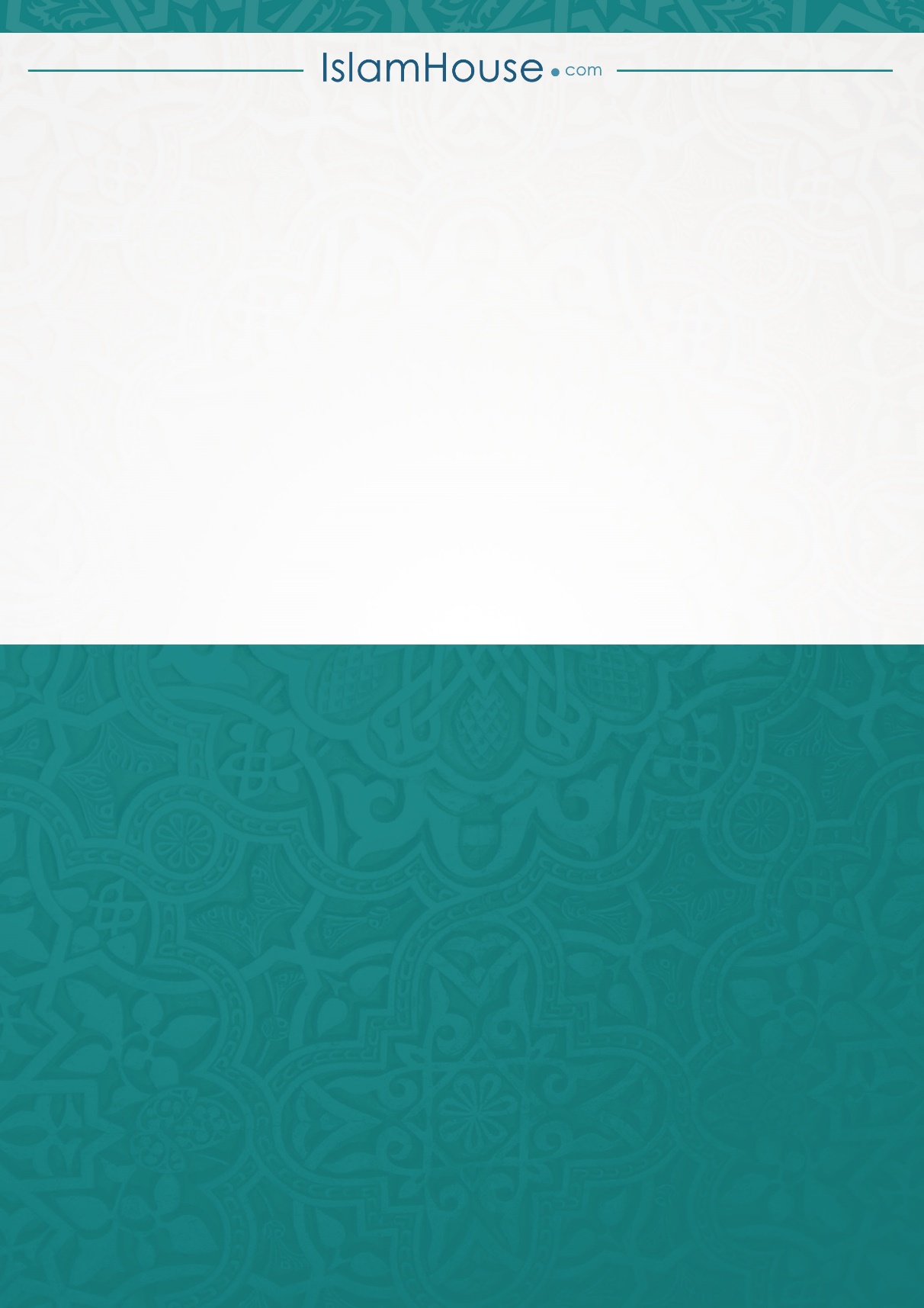 